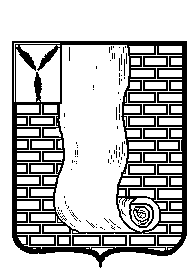                                                           СОВЕТМУНИЦИПАЛЬНОГО ОБРАЗОВАНИЯ ГОРОД КРАСНОАРМЕЙСК КРАСНОАРМЕЙСКОГО МУНИЦИПАЛЬНОГО РАЙОНАСАРАТОВСКОЙ ОБЛАСТИР Е Ш Е Н И Е  О передаче объектов недвижимого имущества из муниципальной собственности муниципального образования город Красноармейск Красноармейского муниципального района в муниципальную собственность Красноармейского муниципального района Саратовской области        В соответствии  со статьёй  215 Гражданского кодекса Российской Федерации, пунктом 3 части 1 статьи 14 Федерального закона от 06.10.2003г. № 131-ФЗ «Об общих принципах организации местного самоуправления местного в Российской Федерации», Уставом  муниципального образования  город  Красноармейск, Совет муниципального образования город Красноармейск РЕШИЛ:          1. Передать из муниципальной собственности муниципального образования город Красноармейск Красноармейского муниципального района в собственность Красноармейского муниципального района Саратовской области следующие объекты недвижимого имущество, в том числе:       - нежилое здание - гостиница, общей площадью 296,4 кв. м.,   с кадастровым номером 64:43:040112:140, расположенное по  адресу: Саратовская область, г. Красноармейск, ул. Луначарского, д. 2, балансовой стоимостью 864753 (восемьсот шестьдесят четыре тысячи семьсот пятьдесят три руб. 00 коп.) рублей;       -  земельный участок общей площадью 436 кв. м, с кадастровым номером 64:43:010141:5,  категории земель населённых пунктов, с видом разрешенного использования  - для производственных целей, расположенный по адресу: Саратовская область, г. Красноармейск, ул. Луначарского,  2, балансовой (кадастровой) стоимостью 536566,58 (пятьсот тридцать шесть тысяч пятьсот шестьдесят шесть руб. пятьдесят восемь коп.) рублей.        2. Опубликовать настоящее решение путем размещения на официальном сайте администрации Красноармейского муниципального района в информационно-телекоммуникационной сети «Интернет.И.о. глава муниципального образованиягород Красноармейск                                                                     А.В. Куклевот10.03.2023№17от10.03.2023№17